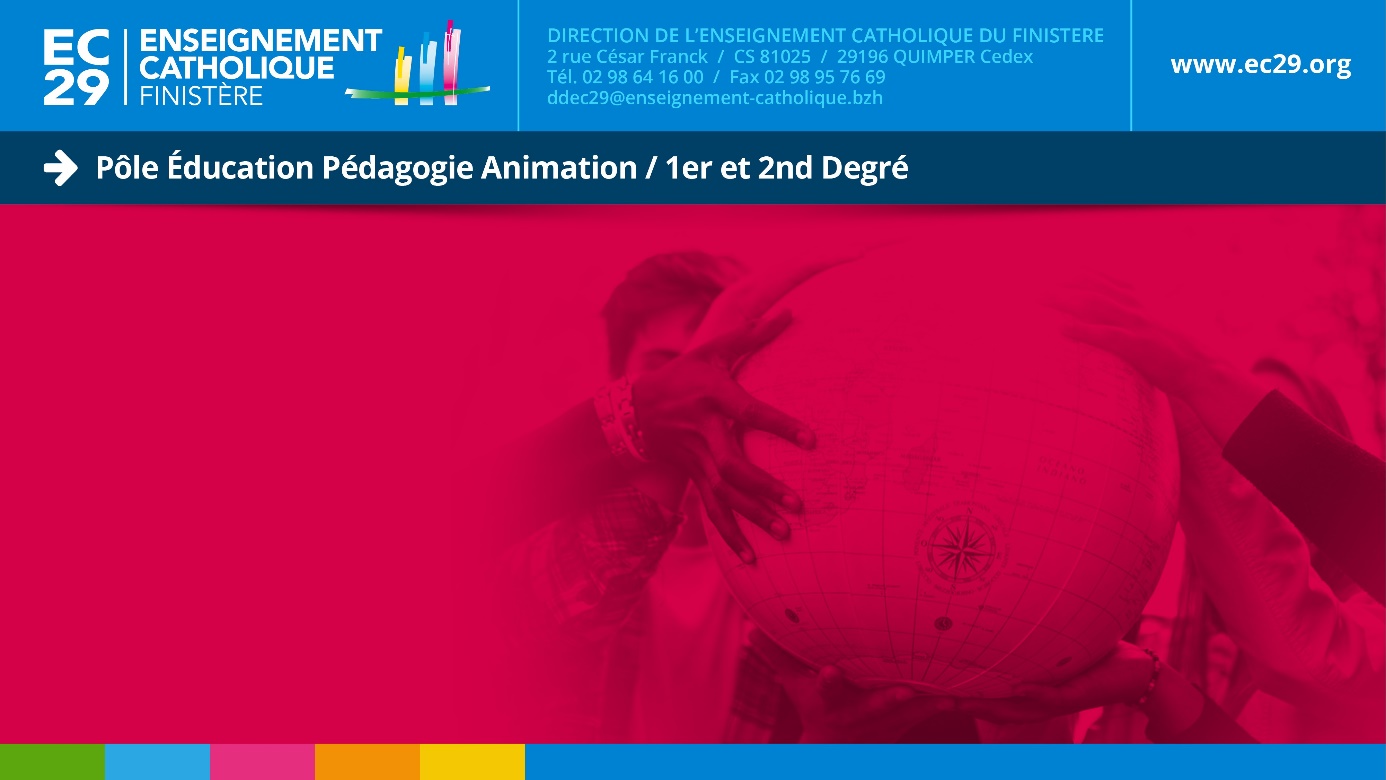 Aide à la construction de l’argumentaire « Fiche Avenir »- en lien avec l’UBOProjet toutes filières sauf STAPS Vos résultats scolaires donnent une idée de vos compétences et connaissances acquises dans des domaines précis. Vos engagements, vos envies, ambitions et centres d'intérêts sont aussi importants à décrire dans votre un argumentaire des fiches Avenir ; cela permettra aux établissements d’enseignement supérieur de formuler une réponse en ayant une connaissance plus globale de votre motivation. Type de questions à se poser :Qu’est-ce qui a suscité votre intérêt pour ce domaine de formation Avez-vous consulté le contenu des enseignements et les débouchés professionnels de cette formation sur le site de l’université ?  https://www.univ-brest.fr/cap-avenir/Avez-vous un projet professionnel (secteur d'activité, type de métier envisagé) en rapport avec votre inscription dans cette Licence ? Précisez lequel :Quelles sont les expériences et activités (stage, bénévolat, investissement associatif, expérience personnelle, engagement) qui confortent votre projet d’études et professionnel ?Projet STAPS Même préambule :Qu’est-ce qui a suscité votre intérêt pour le domaine de formation  STAPS?Avez-vous consulté le contenu des enseignements et les débouchés professionnels de cette formation sur le site de l’université?  http://formations.univ-brest.fr/recherche/stapsAvez-vous un projet professionnel (secteur d'activité, type de métier envisagé) en rapport avec l’un des domaines de formation en STAPS  (Education et Motricité, Activité Physique Adaptée, Entrainement Sportif, Management du Sport). Si oui, quel(s) domaine(s) ?En considérant 4 niveaux de pratique (débutant, débrouillé, confirmé, expert), dans combien d'activités sportives différentes vous estimez-vous au moins confirmé(e)? Précisez lesquelles :En dehors des cours d'EPS obligatoires, quel volume d'heures consacrez-vous par semaine à faire du sport (entraînement + matchs) ?Avez-vous été régulièrement licencié en club sportif depuis le collège ?Avez-vous été régulièrement licencié à l’UNSS/UGSEL depuis le collège ?Etes-vous, ou avez-vous été membre d’un Sport-Etudes, d’un Pôle Espoir, ou avez-vous le statut de sportif de haut niveau ? (Précisez)Connaissez-vous les autres voies d’accès aux métiers du sport (Formations fédérales, formations du Ministère des Sports) ?